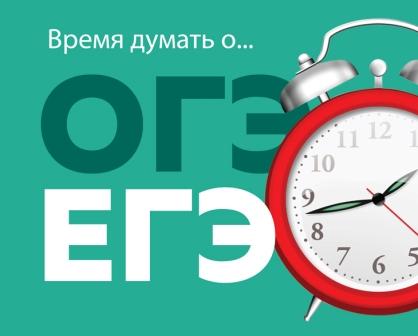 1) Утверждено расписание проведения ЕГЭ в 2019 году
Экзамены проводятся в следующие даты:
- 27 мая (понедельник) - география, литература;
- 29 мая (среда) - математика базового и профильного уровней;
- 31 мая (пятница) - история, химия;
- 3 июня (понедельник) - русский язык;
- 5 июня (среда) - иностранные языки (кроме раздела "Говорение"), физика;
- 7 июня (пятница) - иностранные языки (раздел "Говорение");
- 8 июня (суббота) - иностранные языки (раздел "Говорение");
- 10 июня (понедельник) - обществознание;
- 13 июня (четверг) - биология, информатика и информационно-коммуникационные технологии.
Для отдельных категорий учащихся предусмотрены иные сроки сдачи экзаменов.
ЕГЭ по всем учебным предметам начинается в 10.00 по местному времени. Продолжительность ЕГЭ составляет:
- по математике профильного уровня, физике, литературе, информатике и информационно-коммуникационным технологиям, обществознанию, истории - 3 часа 55 минут (235 минут);
- по русскому языку, химии, биологии - 3 часа 30 минут (210 минут);
- по математике базового уровня, географии, иностранным языкам (кроме раздела "Говорение") - 3 часа (180 минут);
- по иностранным языкам (раздел "Говорение") - 15 минут; по китайскому языку (раздел "Говорение") - 12 минут.2) Утверждено расписание проведения государственного выпускного экзамена по программам основного общего и среднего общего образования в 2019 году
Экзамены в рамках ГИА-9 проводятся в следующие дни:
- 24 мая (пятница) - иностранные языки;
- 25 мая (суббота) - иностранные языки;
- 28 мая (вторник) - русский язык;
- 30 мая (четверг) - обществознание;
- 4 июня (вторник) - обществознание, информатика и информационно-коммуникационные технологии, география, химия;
- 6 июня (четверг) - математика;
- 11 июня (вторник) - литература, физика, информатика и информационно-коммуникационные технологии, биология;
- 14 июня (пятница) - история, физика, география.
В рамках ГИА-9 экзамены проводятся в следующие дни:
- 27 мая (понедельник) - география, литература;
- 29 мая (среда) - математика;
- 31 мая (пятница) - история, химия;
- 3 июня (понедельник) - русский язык;
- 5 июня (среда) - иностранные языки, физика;
- 10 июня (понедельник) - обществознание;
- 13 июня (четверг) - биология, информатика и информационно-коммуникационные технологии.
Для отдельных категорий учащихся предусмотрены иные даты проведения экзаменов.
ГВЭ-9 и ГВЭ-11 по всем учебным предметам начинаются в 10.00 по местному времени. Установлена также продолжительность проведения ГВЭ-9 и ГВЭ-11 по всем предметам.3) Утверждено расписание проведения основного государственного экзамена в 2019 году
Экзамены проводятся в следующие дни:
- 24 мая (пятница) - иностранные языки;
- 25 мая (суббота) - иностранные языки;
- 28 мая (вторник) - русский язык;
- 30 мая (четверг) - обществознание;
- 4 июня (вторник) - обществознание, информатика и информационно-коммуникационные технологии, география, химия;
- 6 июня (четверг) - математика;
- 11 июня (вторник) - литература, физика, информатика и информационно-коммуникационные технологии, биология;
- 14 июня (пятница) - история, физика, география.
Для отдельных категорий учащихся установлены иные даты проведения экзаменов.
ОГЭ по всем учебным предметам начинается в 10.00 по местному времени.
Продолжительность ОГЭ составляет:
- по математике, русскому языку, литературе - 3 часа 55 минут (235 минут);
- по физике, обществознанию, истории, биологии - 3 часа (180 минут);
- по информатике и информационно-коммуникационным технологиям - 2 часа 30 минут (150 минут);
- по химии (с выполнением лабораторной работы) - 2 часа 20 минут (140 минут);
- по географии, химии, иностранным языкам (кроме раздела "Говорение") - 2 часа (120 минут);
- по иностранным языкам (раздел "Говорение") - 15 минут.